   Чăваш  Республикин                 	                                              Чувашская Республика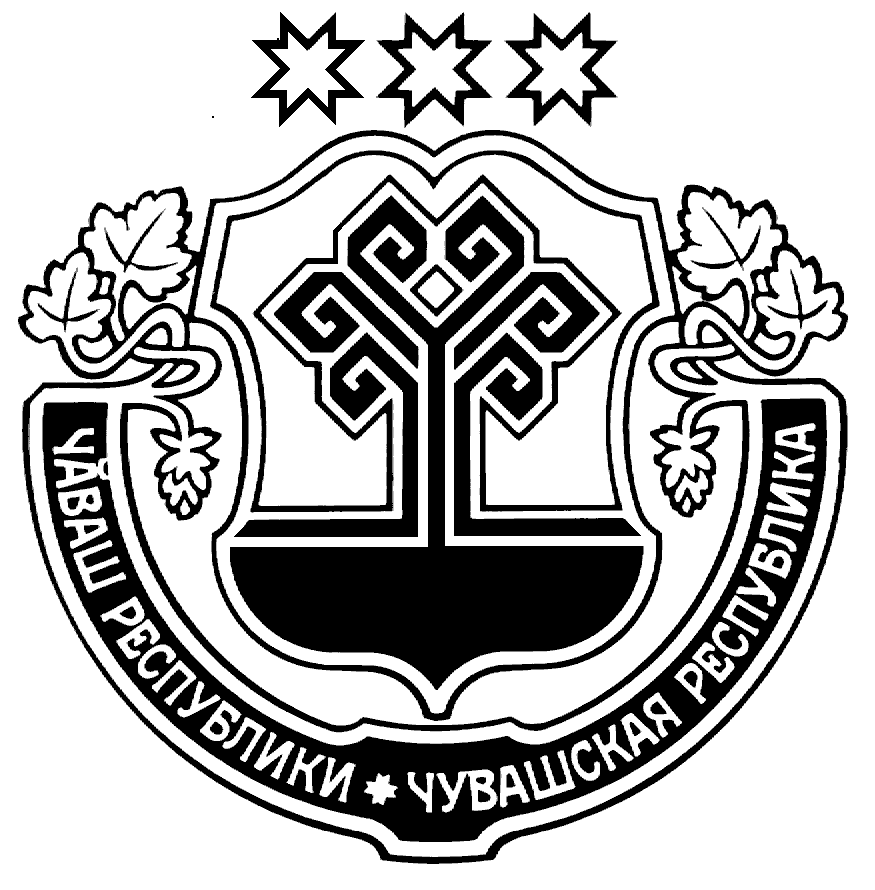 Муркаш районĕн                                                                           Администрация      администрацийĕ                                                                        Моргаушского района          ЙЫШĂНУ                                                                                ПОСТАНОВЛЕНИЕ__.__.2018с.  № ___                                                                              30.08.2018г.  № 956             Муркаш сали                                                                          с.  МоргаушиОб утверждении Правилпредоставления из районного бюджетаМоргаушского района ЧувашскойРеспублики средств, поступивших из республиканского бюджета Чувашской Республики в виде иных межбюджетных трансфертов на поощрение победителей регионального этапа Всероссийского конкурса "Лучшая муниципальная практика"   Администрация Моргаушского района Чувашской Республики постановляет:  1.Утвердить прилагаемые Правила предоставления из районного бюджета Моргаушского района Чувашской Республики средств, поступивших из республиканского бюджета Чувашской Республики в виде  иных межбюджетных трансфертов на  поощрение победителей регионального этапа Всероссийского конкурса "Лучшая муниципальная практика" .          2.Настоящее постановление вступает в силу после его официального опубликования.Исп. Ананьева Р.И.62-2-38Согласовано:Отдел организационно - кадрового, правового обеспечения и по работе с органами местного самоуправления:____________________________________________________________________________________________________________________________________________________________________________________________________________________________________________________________________________________Финансовый отдел:  ____________________________________________________________________________________________________________________________________________________________________________________________________________________________________________________________________________________Утвержденыпостановлением администрации                                                                                  Моргаушского района                                                                                     Чувашской Республики                                                                             от     .     .2018 г. N                                                                      (приложение)ПРАВИЛАпредоставления из районного бюджета Моргаушского района Чувашской Республики средств, поступивших из республиканского бюджета Чувашской Республики в виде иных межбюджетных трансфертов  на  поощрение победителей регионального этапа Всероссийского конкурса "Лучшая муниципальная практика"  I. Общие положения  1.1. Настоящие Правила определяют порядок и условия предоставления из районного бюджета Моргаушского района Чувашской Республики средств, поступивших из республиканского бюджета Чувашской Республики в виде иных межбюджетных трансфертов  на   поощрение победителей регионального этапа Всероссийского конкурса "Лучшая муниципальная практика".         1.2.  Иные межбюджетные трансферты предоставляются муниципальным образованиям - победителям конкурса, занявшим первые места в каждой из номинаций конкурса по каждой категории, в целях стимулирования и решении задач социально-экономического развития  сельских поселений Чувашской Республики.1.3. Иные межбюджетные трансферты носят целевой характер и могут расходоваться на:1) повышение благоустроенности муниципального образования;2) уменьшение кредиторской задолженности муниципального образования;3) развитие и поддержку территориального общественного самоуправления;4) гармонизацию национальных и межнациональных (межэтнических) отношений.1.4. Иные межбюджетные трансферты предоставляются на основании соглашений о предоставлении иных межбюджетных трансфертов, заключаемых между  администрацией Моргаушского района  и администрациями сельских поселений, в которых предусматриваются:цель, сроки, порядок и размер предоставления иных межбюджетных трансфертов;направления использования иных межбюджетных трансфертов;порядок возврата не использованных  иных межбюджетных трансфертов;порядок, сроки и формы представления отчетности об использовании иных межбюджетных трансфертов.II. Порядок финансирования         2.1. Предоставление иных межбюджетных трансфертов   бюджетам поселений на цели, указанные в разделе I настоящих Правил осуществляется за счет иных  межбюджетных трансфертов, предусмотренных по разделу 1400 "Иные межбюджетные трансферты", подразделу 1403 "Прочие межбюджетные трансферты общего характера", в соответствии со сводной бюджетной росписью районного бюджета Моргаушского района Чувашской Республики в пределах лимитов бюджетных обязательств, утвержденных в установленном порядке главному распорядителю средств районного бюджета Моргаушского района Чувашской Республики - финансовому отделу администрации Моргаушского района Чувашской Республики (далее – финансовый отдел). 2.2. Финансовый отдел обеспечивает адресность и целевой характер использования иных межбюджетных трансфертов в соответствии с утвержденными бюджетными ассигнованиями и лимитами бюджетных обязательств.2.3. Перечисление иных межбюджетных трансфертов  в бюджеты сельских поселений осуществляется  с лицевого счета финансового отдела, открытого в Управлении Федерального казначейства по Чувашской Республике (далее -  УФК по Чувашской Республике) для учета поступлений и их распределения между бюджетами бюджетной системы Российской Федерации, для последующего перечисления в установленном порядке в бюджеты сельских поселений района.Кассовые расходы с лицевых счетов администраций сельских поселений Моргаушского района  Чувашской Республики, открытых в УФК по Чувашской Республике, осуществляются на основании платежных и расчетных документов, оформленных в установленном порядке, на основании муниципальных контрактов  (договоров) и актов выполненных работ.2.4. Администрации сельских поселений ежеквартально не позднее 10 числа месяца, следующего за отчетным кварталом, представляют в финансовый  отдел отчет об использовании иных межбюджетных трансфертов по форме согласно приложению к настоящим Правилам. III. Порядок возврата иных межбюджетных трансфертов3.1. Не использованные по состоянию на 1 января очередного финансового года остатки иных межбюджетных трансфертов подлежат возврату в республиканский бюджет Чувашской Республики в течение первых 15 рабочих дней очередного финансового года.3.2. В случае, если неиспользованный остаток средств не перечислен в республиканский бюджет Чувашской Республики, указанные средства подлежат взысканию в республиканский бюджет Чувашской Республики в порядке, установленном Министерством финансов Чувашской Республики.IV. Осуществление контроля4.1. Контроль  за соблюдением условий, целей и целевым использованием иных межбюджетных трансфертов осуществляют финансовый отдел и иные органы муниципального финансового контроля в соответствии с законодательством Российской Федерации, Чувашской Республики и нормативно – правовыми актами Моргаушского района  Чувашской Республики.Приложениек Правилам предоставления из районного бюджета Моргаушского района Чувашской Республики средств, поступивших из республиканского бюджета Чувашской Республики в виде иных межбюджетных трансфертов  на   поощрение победителей регионального этапа Всероссийского конкурса "Лучшая муниципальная практика" ОТЧЕТоб использовании иных межбюджетных трансфертов, выделенных на поощрение победителей региональногоэтапа Всероссийского конкурса "Лучшая муниципальная практика"за 20___ год, выделенных бюджету______________________________________________________,(наименование муниципального района/городского округа)по состоянию на _______________ 20___ года(рублей)Глава администрациисельского поселения             __________________   ___________________________                                                  (подпись)                    (расшифровка подписи)М.П.Главный бухгалтер        __________________   ___________________________                                                  (подпись)                    (расшифровка подписи)___ _____________ 20___ г.Глава администрации Моргаушского района Чувашской Республики  Р.Н. ТимофеевНаправление расходовОбъем иных межбюджетных трансфертов Объем иных межбюджетных трансфертов Объем иных межбюджетных трансфертов Направление расходовплановыйосвоенныйостаток1234